Рабочая программа по предмету математика: 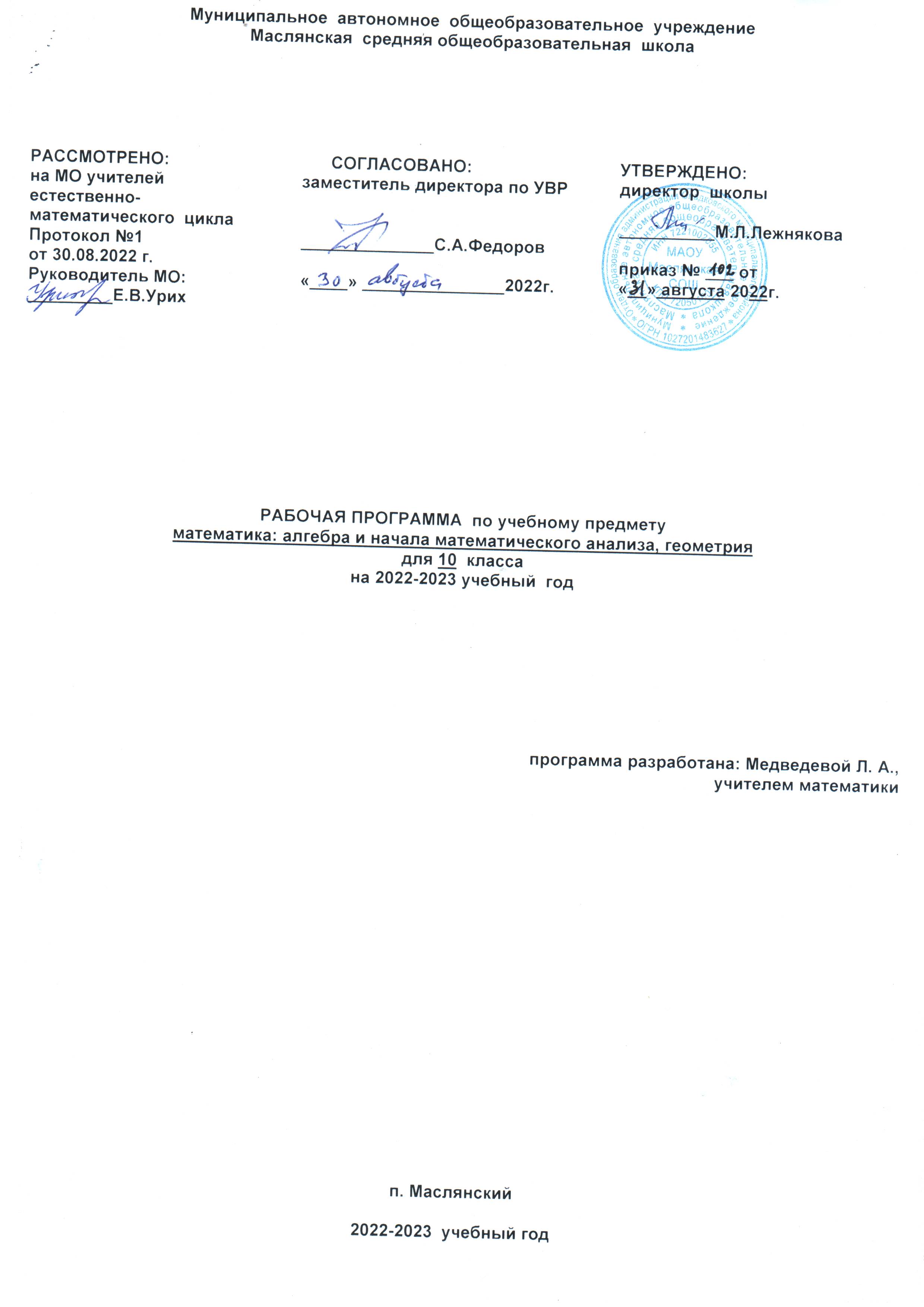 алгебра и начала математического анализа, геометрия, 10 классI. Планируемые результаты освоения учебного предмета, курса.Изучение математики в 10 классе даёт возможность достижения учащимися следующих результатов:личностные:- сформированность мировоззрения, соответствующего современному уровню развития науки; критичность мышления, умение распознавать логически некорректные высказывания, отличать гипотезу от факта;- готовность и способность вести диалог с другими людьми, достигать в нём взаимопонимания, находить общие цели и сотрудничать для их достижения;- навыки сотрудничества со сверстниками, детьми младшего возраста, взрослыми в образовательной, общественно полезной, учебно-исследовательской, проектной и других видах деятельности;- готовность и способность к образованию, в том числе самообразованию, на протяжении всей жизни; сознательное отношение к непрерывному образованию как условию успешной профессиональной и общественной деятельности;- эстетическое отношение к миру, включая эстетику быта, научного и технического творчества;- осознанный выбор будущей профессии и возможность реализации собственных жизненных планов; отношение к профессиональной деятельности как возможности участия в решении личных, общественных, государственных, общественных проблем;метапредметные:- умение самостоятельно определять цели своего обучения, ставить и формулировать для себя новые задачи в учёбе и познавательной деятельности, развивать мотивы и интересы своей познавательной деятельности;- умение самостоятельно планировать пути достижения целей, в том числе альтернативные, осознанно выбирать наиболее эффективные способы решения учебных и познавательных задач;- умение соотносить свои действия с планируемыми результатами, осуществлять контроль своей деятельности в процессе достижения результата, определять способы действий в рамках предложенных условий и требований, корректировать свои действия в соответствии с изменяющейся ситуацией;- умение оценивать правильность выполнения учебной задачи, собственные возможности её решения;- владение основами самоконтроля, самооценки, принятия решений и осуществления осознанного выбора в учебной  и познавательной деятельности;- умение продуктивно общаться и взаимодействовать в процессе совместной деятельности, учитывать позиции других участников деятельности, эффективно разрешать конфликты;- владение навыками познавательной, учебно-исследовательской и проектной деятельности, навыками разрешения проблем; способность и готовность к самостоятельному поиску методов решения практических задач, применению различных методов познания;- готовность и способность к самостоятельной информационно-познавательной деятельности, включая  умение ориентироваться  в различных источниках информации, критически оценивать и интерпретировать информацию, получаемую из различных источников;- умение использовать средства информационных и коммуникационных технологий (ИКТ) в решении когнитивных, коммуникативных и организационных задач с соблюдением требований эргономики, техники безопасности, гигиены, ресурсосбережения, правовых и эстетических норм, норм информационной безопасности;- владение языковыми средствами – умение ясно, логично и точно излагать свою точку зрения, использовать адекватные языковые средства;- владение навыками познавательной рефлексии как  осознания совершаемых действий и мыслительных процессов, их результатов и оснований, границ своего знания и незнания новых познавательных задач и средств их достижения;предметные  -сформированность представлений о математике как части мировой культуры и о месте геометрии в современной цивилизации, о способах описания на математическом языке явлений реального мира;- сформированность представлений о математических понятиях как о важнейших математических моделях, позволяющих описывать и изучать разные процессы и явления; понимание возможности аксиоматического построения математических теорий;-сформированность представлений о необходимости доказательств при обосновании математических утверждений и роли аксиоматики в проведении дедуктивных рассуждений;- сформированность понятийного аппарата по основным разделам курса геометрии; знания основных теорем, формул и умения их применять; умения доказывать теоремы и находить нестандартные способы решения задач; - сформированность умений моделировать реальные ситуации, исследовать построенные модели, интерпретировать полученный результат;- владение геометрическим языком; развитие умения использовать его для описания предметов окружающего мира; развитие пространственных представлений, изобразительных умений, навыков геометрических построений;- владение методами доказательств и алгоритмов решения; умение их применять, проводить доказательные рассуждения в ходе решения задач;- владение основными  понятиями о плоских и пространственных геометрических фигурах, их основных свойствах; сформированность умения распознавать на чертежах, моделях и в реальном мире геометрические фигуры; применение изученных свойств геометрических фигур и формул для решения геометрических задач и задач с практическим содержанием;- владение навыками использования готовых компьютерных программ при решении задач;- владение стандартными приёмами решения рациональных и иррациональных, показательных, степенных, тригонометрических уравнений и неравенств, их систем;- сформированность представлений о процессах и явлениях, имеющих вероятностный характер, о статистических закономерностях в реальном мире, об основных понятиях элементарной теории вероятностей; сформированность умений находить и оценивать вероятности наступления событий в простейших практических ситуациях и основные характеристики случайных величин;- сформированность представлений об основных понятиях математического анализа и их свойствах, владение умением характеризовать поведение функций, использование полученных знаний для описания и анализа реальных зависимостей;- владение умениями составления вероятностных моделей по условию задачи и вычисления вероятности наступления событий, в том числе с применением формул комбинаторики и основных теорем теории вероятностей; исследование случайных величин по их распределению.Главной целью образования является развитие ребенка как компетентной личности путем включения его в различные виды ценностной человеческой деятельности: учеба, познание, коммуникация, профессионально-трудовой выбор, личностное саморазвитие, ценностные ориентации, поиск смыслов жизнедеятельности. С этих позиций обучение рассматривается как процесс овладения не только определенной суммой знаний и системой соответствующих умений и навыков, но и как процесс овладения компетенциями.Планируемые результаты изучения по теме «Числовые и буквенные выражения»Учащийся научится:выполнять арифметические действия, сочетая устные и письменные приемы, применение вычислительных устройств; находить значения корня натуральной степени, степени с рациональным показателем, логарифма, используя при необходимости  вычислительные устройства; пользоваться оценкой и прикидкой при практических расчетах;применять понятия, связанные с делимостью целых чисел, при решении математических задач;находить корни многочленов с одной переменной, раскладывать многочлены на множители;проводить преобразования числовых и буквенных выражений, включающих степени, радикалы, логарифмы и тригонометрические функции.Учащийся получит возможность:выполнять практические расчеты по формулам, включая формулы, содержащие степени, радикалы, логарифмы и тригонометрические функции, при необходимости используя справочные материалы и простейшие вычислительные устройства.Планируемые результаты изучения по теме «Функции и графики»Учащийся научится:- определять значение функции по значению аргумента при различных способах задания функции;           - строить графики изученных функций, выполнять преобразования графиков;- описывать по графику и по формуле поведение и свойства  функций;решать уравнения, системы уравнений, неравенства, используя свойства функций и их графические представления.Учащийся получит возможность:описывать и исследовать  с помощью функций реальные зависимости, представлять их графически; интерпретировать графики реальных процессов.Планируемые результаты изучения по теме «Уравнения и неравенства»Учащийся научится:решать рациональные, показательные и логарифмические уравнения и неравенства, иррациональные и тригонометрические уравнения, их системы;доказывать несложные неравенства;решать текстовые задачи с помощью  составления уравнений, и неравенств, интерпретируя результат с учетом ограничений условия задачи;изображать на координатной плоскости множества решений уравнений и неравенств с двумя переменными и их систем.находить приближенные решения уравнений и их систем, используя графический метод;решать уравнения, неравенства и системы с применением  графических представлений, свойств функций, производной;Учащийся получит возможность:использовать приобретенные знания и умения в практической деятельности и повседневной жизни для  построения и исследования простейших математических моделей.Планируемые результаты изучения по теме «Элементы комбинаторики, статистики и теории вероятностей»Учащийся научится:- решать простейшие комбинаторные задачи методом перебора, а также с  использованием известных формул, треугольника Паскаля; вычислять коэффициенты  бинома Ньютона по формуле и с использованием  треугольника Паскаля; - вычислять, в простейших случаях, вероятности событий на основе подсчета числа исходов. Учащийся получит возможность:- анализировать  реальные числовые данные, представленные в виде диаграмм, графиков; - анализировать информацию статистического характера.Планируемые результаты изучения по теме «Некоторые сведения из планиметрии»Учащийся научится:владеть представлением об основных понятиях и аксиомах  планиметрии.формулировать свойства геометрических фигур из планиметрии.Учащийся получит возможность:формулировать свойства геометрических фигур из планиметрии, уметь применять их при решении задач..Планируемые результаты изучения по теме «Введение»:Учащийся научится: владеть представлением о содержании предмета стереометрии.формулировать аксиомы стереометрии и их следствия.Учащийся получит возможность: владеть  представлением о содержании предмета стереометрии  и об аксиоматическом методе построения геометрии.формулировать аксиомы стереометрии и их следствия, уметь применять их при решении задач.Планируемые результаты изучения по теме «Параллельность прямых и плоскостей»:Учащийся научится:Знать определения параллельных прямых и плоскостей, их взаимное расположение в пространстве.формулировать признаки параллельности прямых и плоскостей. Уметь решать простые задачи по этой теме.Учащийся получит возможность:Знать определения параллельных прямых и плоскостей, их взаимное расположение в пространстве, Формулировать признаки параллельности прямых и плоскостей. Уметь решать задачи по этой теме, правильно выполнять чертеж по условию стереометрической задачи, понимать стереометрические чертежи.  Уметь решать задачи на доказательство, строить сечения геометрических тел.Планируемые результаты изучения по теме «Перпендикулярность прямых и плоскостей»: Учащийся научится: Знать определения перпендикулярных прямых и плоскостей.  Владеть понятием  о перпендикуляре и наклонных в пространстве. Понимать сущность углов между прямыми, между прямыми и плоскостями, между плоскостями в пространстве. Знать признак перпендикулярности прямой и плоскости. Уметь решать простые задачи по этой теме.Учащийся получит возможность:Уметь анализировать взаимное расположение объектов в пространстве.Решать стереометрические задачи на нахождение геометрических величин (длин, углов, площадей).     Использовать приобретенные знания и умения в практической деятельности и повседневной жизни для:исследования (моделирования) несложных практических ситуаций на основе изученных формул и свойств фигур;Планируемые результаты изучения по теме «Многогранники»:Учащийся научится: Понимать, что такое многогранник. Уметь определять вид многогранника. Формулировать  свойства многогранников. Уметь решать несложные задачи на свойства многогранников, на определение площади их поверхности, на построение сечений многогранников плоскостью.Учащийся получит возможность:Уметь правильно выполнять чертеж по условию стереометрической задачи. Понимать стереометрические чертежи.  Уметь решать задачи на доказательство.Использовать приобретенные знания и умения в практической деятельности и повседневной жизни для:исследования (моделирования) практических ситуаций на основе изученных формул и свойств фигур;вычисления площадей поверхностей пространственных тел при решении практических задач, используя при необходимости справочники и вычислительные устройства.Планируемые результаты изучения по теме «Заключительное повторение курса геометрии 10 класса»:Учащийся научится: Уметь решать простые задачи по всем изученным темам, выполняя стереометрический чертеж.Уметь описывать взаимное расположение прямых и плоскостей в пространстве.Уметь анализировать в простейших случаях взаимное расположение объектов в пространстве;Уметь изображать основные многоугольники; выполнять чертежи по условию задач;Уметь строить простейшие сечения куба , призмы, пирамиды;Уметь решать планиметрические и простейшие стереометрические задачи на нахождение геометрических величин (длин, углов, площадей)Уметь использовать при решении стереометрических задач планиметрические факты и методы;Учащийся получит возможность:Уметь распознавать на чертежах  и моделях пространственные формы; Уметь описывать взаимное расположение прямых и плоскостей в пространстве, аргументировать свои суждения об этом расположении;проводить доказательные рассуждения в ходе решения задач;     использовать приобретенные знания и умения в практической деятельности и повседневной жизни для:исследования (моделирования) практических ситуаций на основе изученных формул и свойств фигур;вычисления площадей поверхностей пространственных тел при решении практических задач, используя при необходимости справочники и вычислительные устройства.II. Содержание учебного предметаАлгебра и начала математического анализаДействительные числа.Понятие действительного числа. Множества чисел. Свойства действительных чисел. Метод математической индукции. Перестановки. Размещения. Сочетания. Доказательство числовых  неравенств. Делимость целых чисел. Сравнение по модулю m. Задачи с целочисленными неизвестными.Рациональные уравнения и неравенства.Рациональные выражения. Формула бинома Ньютона, суммы и разности степеней.
Рациональные уравнения. Системы рациональных уравнений. Метод интервалов решения неравенств. Рациональные неравенства. Нестрогие неравенства. Системы рациональных неравенств.Корень степени nПонятие функции и её графика. Функция y = xn . Понятие корня степени n. Корни чётной и нечётной степеней. Арифметический корень. Свойства корней степени n. Функция у =  х,  х ≥0. Степень положительного числаСтепень с рациональным показателем. Свойства степени с рациональным показателем. Понятие  предела последовательности. Свойства пределов. Бесконечно убывающая геометрическая прогрессия . Число e. Понятие степени с иррациональным показателем. Показательная функцияЛогарифмы Понятие логарифма. Свойства логарифмов. Логарифмическая функция.Показательные  и логарифмические уравнения и неравенства Простейшие показательные уравнения. Простейшие логарифмические уравнения. Уравнения, сводящиеся к простейшим заменой неизвестного. Простейшие показательные неравенства. Простейшие логарифмические неравенства. Неравенства, сводящиеся к простейшим заменой неизвестного. Синус и косинус угла  Понятие угла. Радианная мера угла. Определение синуса и  косинуса угла. Основные формулы для sinα и  cosα. Арксинус. Арккосинус.Тангенс и котангенс угла Определение тангенса и котангенса угла. Основные  формулы для tgα и  ctgα. Арктангенс. Арккотангенс. Формулы сложенияКосинус разности и косинус суммы двух углов. Формулы для дополнительных углов. Синус суммы и синус разности двух углов. Сумма и разность синусов и косинусов. Формулы для двойных и половинных углов. Произведение синусов и косинусов. Формулы для тангенсов.Тригонометрические функции числового аргумента Функция  у = sinx. Функция у = cosx. Функция у = tgx. Функция у = ctgx. Тригонометрические уравнения и неравенства Простейшие тригонометрические уравнения. Уравнения, сводящиеся к простейшим заменой неизвестного. Применение основных тригонометрических формул для решения уравнений. Однородные уравнения. Простейшие неравенства для синуса и косинуса. простейшие неравенства для тангенса и котангенса. Неравенства, сводящиеся к простейшим заменой неизвестного. Введение вспомогательного угла.Элементы теории вероятностей Понятие вероятности события. Свойства вероятностей.  Относительная частота события. Условная вероятность. Независимые события.Итоговое повторение ГеометрияСведения из планиметрии Угол между касательной и хордой. Две теоремы об отрезках, связанных с окружностью. Углы с вершинами внутри и вне круга. Вписанный и описанный четырёхугольник. Теорема о медиане. Теорема о биссектрисе треугольника. Формулы площади треугольника. Формула Герона. Задача Эйлера. Теорема Менелая. Теорема Чевы. Эллипс. Гипербола и парабола.Введение Предмет стереометрии, аксиомы стереометрии. Некоторые следствия из аксиом.Параллельность прямых и плоскостей  Параллельные прямые в пространстве и параллельность трёх прямых. Параллельность прямой и плоскости. Скрещивающиеся прямые. Углы с сонаправленными сторонами и угол между прямыми. Параллельные плоскости, свойства параллельных плоскостей. Тетраэдр. Параллелепипед. Задачи на построение сечений . Перпендикулярность прямых и плоскостей Перпендикулярные прямые в пространстве. Параллельные прямые, перпендикулярные к плоскости. Признак перпендикулярности прямой и плоскости. Теорема о прямой перпендикулярной к плоскости. Расстояние от точки до плоскости. Теорема о трёх перпендикулярах. Угол между прямой и плоскостью. Двугранный уго. Признак перпендикулярности двух плоскостей. Прямоугольный параллелепипед. Многогранники Понятие многогранника. Геометрическое тело и теорема Эйлера. Призма. Пирамида. Правильная пирамида. Усечённая пирамида. Симметрия в пространстве. Понятие правильного многогранника. Элементы симметрии правильных многогранников.Итоговое повторение курса геометрии 10 класса III. Тематическое планирование с учётом программы воспитанияРеализация школьными педагогами воспитательного потенциала урока предполагает следующее:установление доверительных отношений между учителем и его учениками, способствующих позитивному восприятию учащимися требований и просьб учителя, привлечению их внимания к обсуждаемой на уроке информации, активизации их познавательной деятельности;побуждение школьников соблюдать на уроке общепринятые нормы поведения, правила общения со старшими (учителями) и сверстниками (школьниками), принципы учебной дисциплины и самоорганизации; привлечение внимания школьников к ценностному аспекту изучаемых на уроках явлений, организация их работы с получаемой на уроке социально значимой информацией – инициирование ее обсуждения, высказывания учащимися своего мнения по ее поводу, выработки своего к ней отношения; использование воспитательных возможностей содержания учебного предмета через демонстрацию детям примеров ответственного, гражданского поведения, проявления человеколюбия и добросердечности, через подбор соответствующих текстов для чтения, задач для решения, проблемных ситуаций для обсуждения в классе;применение на уроке интерактивных форм работы учащихся: интеллектуальных игр, стимулирующих познавательную мотивацию школьников; дискуссий, которые дают учащимся возможность приобрести опыт ведения конструктивного диалога; групповой работы или работы в парах, которые учат школьников командной работе и взаимодействию с другими детьми;  включение в урок игровых процедур, которые помогают поддержать мотивацию детей к получению знаний, налаживанию позитивных межличностных отношений в классе, помогают установлению доброжелательной атмосферы во время урока;   организация шефства мотивированных и эрудированных учащихся над их неуспевающими одноклассниками, дающего школьникам социально значимый опыт сотрудничества и взаимной помощи;инициирование и поддержка исследовательской деятельности школьников в рамках реализации ими индивидуальных и групповых исследовательских проектов, что даст школьникам возможность приобрести навык самостоятельного решения теоретической проблемы, навык генерирования и оформления собственных идей, навык уважительного отношения к чужим идеям, оформленным в работах других исследователей, навык публичного выступления перед аудиторией, аргументирования и отстаивания своей точки зрения.Описание места учебного предмета в учебном плане:  на изучение учебного предмета «Математика: алгебра и начала  математического анализа, геометрия» в 10 классе на углублённом уровне отводится 6 часов в неделю, в том числе 4 часа на изучение алгебры и начал математического анализа, 2 часа на изучение геометрии.  Всего 34 учебные недели, 204 часа в течение учебного года. Алгебра и начала математического анализаГеометрия Приложение 1Оценочные процедуры по алгебре и началам анализа, 10 классОценочные процедуры по геометрии, 10 класс№ Раздел, темаКоличество часовГлава I. Корни, степени, логарифмы (72 ч)§ 1. Действительные числа (12 ч)Основная цель – систематизировать известные и изучить новые сведения о действительных числах.§ 1. Действительные числа (12 ч)Основная цель – систематизировать известные и изучить новые сведения о действительных числах.§ 1. Действительные числа (12 ч)Основная цель – систематизировать известные и изучить новые сведения о действительных числах.1Понятие действительного числаВводная беседа по профориентации12Понятие действительного числа13Множества чисел. Свойства действительных чисел14Множества чисел. Свойства действительных чисел15Метод математической индукции16Перестановки17Размещения18Сочетания        Дискуссия «Каким бывает рукопожатие?» (№1.71)19Доказательство числовых неравенств110Делимость целых чисел111Сравнения по модулю m112Задачи с целочисленными неизвестными   Пятиминутка «Задача из старого учебника» (№1.104)1§2. Рациональные уравнения и неравенства (18 ч)Основная цель – сформировать умения учащихся решать рациональные уравнения и неравенства.§2. Рациональные уравнения и неравенства (18 ч)Основная цель – сформировать умения учащихся решать рациональные уравнения и неравенства.§2. Рациональные уравнения и неравенства (18 ч)Основная цель – сформировать умения учащихся решать рациональные уравнения и неравенства.1/13Рациональные выражения12/14Формулы бинома Ньютона, суммы и разности степеней.13/15Формулы бинома Ньютона, суммы и разности степеней.    Проблемный урок14/16Рациональные уравнения.15/17Рациональные уравнения.16/18Системы рациональных уравнений17/19Системы рациональных уравнений18/20Метод интервалов решения неравенств.19/21Метод интервалов решения неравенств110/22Метод интервалов решения неравенств111/23Рациональные неравенства.112/24Рациональные неравенства113/25Рациональные неравенства114/26Нестрогие неравенства.       Дискуссия «Строгие и нестрогие»115/27Нестрогие неравенства.116/28Нестрогие неравенства.117/29Системы рациональных неравенств.118/30Контрольная работа № 1 по теме: «Действительные числа. Рациональные уравнения и неравенства»1§3. Корень степени n  (12 ч)Основная цель – освоить понятия корня степени п; выработать умение преобразовывать выражения с корнями.§3. Корень степени n  (12 ч)Основная цель – освоить понятия корня степени п; выработать умение преобразовывать выражения с корнями.§3. Корень степени n  (12 ч)Основная цель – освоить понятия корня степени п; выработать умение преобразовывать выражения с корнями.1/31Понятие функции и её графика.    Рефлексия «Мотивация» (виртуальная экскурсия в картинную галерею)12/32Функция у = хп.13/33Функция у = хп.14/34Понятие корня степени п.15/35Корни чётной и нечётной степеней.16/36Корни чётной и нечётной степеней.17/37Арифметический корень.18/38Арифметический корень.19/39Свойства корней степени п.110/40Свойства корней  степени п.111/41Функция у=√х n-ой степени (х≥0)112/42Контрольная работа № 2 по теме: «Корень степени n» 1§4. Степень положительного числа   (13 ч)Основная цель – освоить понятия (ир)рациональной степени положительного числа и показательной функции.§4. Степень положительного числа   (13 ч)Основная цель – освоить понятия (ир)рациональной степени положительного числа и показательной функции.§4. Степень положительного числа   (13 ч)Основная цель – освоить понятия (ир)рациональной степени положительного числа и показательной функции.1/43Степень с рациональным показателем.12/44Свойства степени с рациональным показателем.13/45Свойства степени с рациональным показателем.14/46Понятие предела последовательности.15/47Понятие предела последовательности.16/48Свойства пределов17/49Свойства пределов18/50Бесконечно убывающая геометрическая прогрессия   Урок  практических исследований19/51Число е.110/52Понятие степени с иррациональным показателем.111/53Показательная функция.112/54Показательная функция.113/55Контрольная работа № 3 по теме: «Степень положительного числа»   1§5.  Логарифмы  (6 ч)Основная цель – освоить понятия логарифма и логарифмической функции, выработать умение преобразовывать выражения, содержащие логарифмы.§5.  Логарифмы  (6 ч)Основная цель – освоить понятия логарифма и логарифмической функции, выработать умение преобразовывать выражения, содержащие логарифмы.§5.  Логарифмы  (6 ч)Основная цель – освоить понятия логарифма и логарифмической функции, выработать умение преобразовывать выражения, содержащие логарифмы.1/56Понятие логарифма.12/57Понятие логарифма.13/58Свойства логарифмов.14/59Свойства логарифмов.15/60Свойства логарифмов.16/61Логарифмическая функция.1§6. Показательные и логарифмические уравнения и неравенства  (11 ч)Основная цель – сформировать умения решать показательные и логарифмические уравнения и  неравенства.§6. Показательные и логарифмические уравнения и неравенства  (11 ч)Основная цель – сформировать умения решать показательные и логарифмические уравнения и  неравенства.§6. Показательные и логарифмические уравнения и неравенства  (11 ч)Основная цель – сформировать умения решать показательные и логарифмические уравнения и  неравенства.1/62Простейшие показательные уравнения.12/63Простейшие логарифмические уравнения13/64Уравнения, сводящиеся к простейшим заменой неизвестного.14/65Уравнения, сводящиеся к простейшим заменой неизвестного.15/66Простейшие показательные неравенства.16/67Простейшие показательные неравенства.17/68Простейшие логарифмические неравенства18/69Простейшие логарифмические неравенства19/70Неравенства, сводящиеся к простейшим заменой неизвестного110/71Неравенства, сводящиеся к простейшим заменой неизвестногоПятиминутка по истории математики111/72Контрольная работа № 4 по теме «Показательные и логарифмические уравнения и неравенства»  1Глава II. Тригонометрические формулы. Тригонометрические функции  (45 ч)Глава II. Тригонометрические формулы. Тригонометрические функции  (45 ч)Глава II. Тригонометрические формулы. Тригонометрические функции  (45 ч)§7. Синус и косинус угла  (7 ч)Основная цель – освоить понятия синуса и косинуса произвольного угла, изучить свойства функций угла: sin α и cos α.§7. Синус и косинус угла  (7 ч)Основная цель – освоить понятия синуса и косинуса произвольного угла, изучить свойства функций угла: sin α и cos α.§7. Синус и косинус угла  (7 ч)Основная цель – освоить понятия синуса и косинуса произвольного угла, изучить свойства функций угла: sin α и cos α.1/73Понятие угла.12/74Радианная мера угла.13/75Определение синуса и косинуса угла.14/76Основные формулы  для sin α и cos  α15/77Основные формулы  для sin α и cos  α16/78Арксинус17/79Акркосинус1§8. Тангенс и котангенс угла  (6 ч)Основная цель – освоить понятия тангенса и котангенса произвольного угла, изучить свойства функций угла:  tg c α  и сtg α.§8. Тангенс и котангенс угла  (6 ч)Основная цель – освоить понятия тангенса и котангенса произвольного угла, изучить свойства функций угла:  tg c α  и сtg α.§8. Тангенс и котангенс угла  (6 ч)Основная цель – освоить понятия тангенса и котангенса произвольного угла, изучить свойства функций угла:  tg c α  и сtg α.1/80Определение тангенса и котангенса угла.12/81Основные формулы  для tg c α  и сtg α13/82Основные формулы  для tg c α  и сtg α14/83Арктангенс15/84Арккотангенс16/85Контрольная работа № 5 по теме: «Синус, косинус, тангенс, котангенс угла»1§9. Формулы сложения  (11 ч)Основная цель – освоить формулы косинуса и синуса суммы и разности двух углов, выработать умение выполнять тождественные преобразования тригонометрических выражений с использованием выведенных формул.§9. Формулы сложения  (11 ч)Основная цель – освоить формулы косинуса и синуса суммы и разности двух углов, выработать умение выполнять тождественные преобразования тригонометрических выражений с использованием выведенных формул.§9. Формулы сложения  (11 ч)Основная цель – освоить формулы косинуса и синуса суммы и разности двух углов, выработать умение выполнять тождественные преобразования тригонометрических выражений с использованием выведенных формул.1/86Косинус разности и косинус суммы двух углов.12/87Косинус разности и косинус суммы двух углов.13/88Формулы для дополнительных углов.14/89Синус суммы и синус разности двух углов.15/90Синус суммы и синус разности двух углов.16/91Сумма и разность синусов и косинусов.17/92Сумма и разность синусов и косинусов.18/93Формулы для двойных и половинных углов.19/94Формулы для двойных и половинных углов.110/95Произведение синусов и косинусов.111/96Формулы для тангенсов.1§10. Тригонометрические функции числового аргумента  (9 ч)Основная цель – изучить свойства основных тригонометрических функций и их графиков.§10. Тригонометрические функции числового аргумента  (9 ч)Основная цель – изучить свойства основных тригонометрических функций и их графиков.§10. Тригонометрические функции числового аргумента  (9 ч)Основная цель – изучить свойства основных тригонометрических функций и их графиков.1/97Функция y = sin x.12/98Функция y = sin x.13/99Функция y = соs x.14/100Функция y = соs x.15/101Функция y =  tg  x16/102Функция y =  tg  x.17/103Функция y =  сtg  x.18/104Функция y =  сtg  x.19/105Контрольная работа № 6 по теме: «Формулы сложения. Тригонометрические функции»1§11. Тригонометрические уравнения и неравенства  (12 ч)Основная цель – сформировать умение решать тригонометрические уравнения и неравенства.§11. Тригонометрические уравнения и неравенства  (12 ч)Основная цель – сформировать умение решать тригонометрические уравнения и неравенства.§11. Тригонометрические уравнения и неравенства  (12 ч)Основная цель – сформировать умение решать тригонометрические уравнения и неравенства.1/106Простейшие тригонометрические уравнения.12/107Простейшие тригонометрические уравнения.13/108Уравнения, сводящиеся к простейшим заменой неизвестного.14/109Уравнения, сводящиеся к простейшим заменой неизвестного.15/110Применение основных тригонометрических формул для решения уравнений.16/111Применение основных тригонометрических формул для решения уравнений.17/112Однородные уравнения.  Урок – практикум (работа в смешанных парах)18/113Простейшие неравенства для синуса и косинуса19/114Простейшие неравенства для тангенса и котангенса110/115Неравенства, сводящиеся к простейшим заменой неизвестного111/116Введение вспомогательного угла      Пятиминутка по истории математики112/117Контрольная работа № 7 по теме: «Тригонометрические уравнения и неравенства»  1Глава III. Элементы теории вероятностей  (8 ч)Глава III. Элементы теории вероятностей  (8 ч)Глава III. Элементы теории вероятностей  (8 ч)§12. Вероятность события  (6 ч)Основная цель – овладеть классическим понятием вероятности события, изучить его свойства и научиться применять их при решении  несложных задач.§12. Вероятность события  (6 ч)Основная цель – овладеть классическим понятием вероятности события, изучить его свойства и научиться применять их при решении  несложных задач.§12. Вероятность события  (6 ч)Основная цель – овладеть классическим понятием вероятности события, изучить его свойства и научиться применять их при решении  несложных задач.1/118Понятие вероятности события12/119Понятие вероятности события13/120Понятие вероятности события  Дидактическая игра - викторина «Термины вероятности»14/121Свойства вероятностей событий15/122Свойства вероятностей событий16/123Свойства вероятностей событий1§13. Частота. Условная вероятность  (2 ч)Основная цель – овладеть понятием частоты, условной вероятности и научиться применять их при решении  несложных задач.§13. Частота. Условная вероятность  (2 ч)Основная цель – овладеть понятием частоты, условной вероятности и научиться применять их при решении  несложных задач.§13. Частота. Условная вероятность  (2 ч)Основная цель – овладеть понятием частоты, условной вероятности и научиться применять их при решении  несложных задач.1/124Относительная частота события  Урок практических работ «Посоревнуемся с Бюффоном»12/125Условная вероятность. Независимые события1Итоговое повторение  (11 ч)Основная цель –  обобщить и систематизировать знания, умения и навыки учащихся, полученные при изучении курса алгебры и начал математического анализа в 10 классе.Итоговое повторение  (11 ч)Основная цель –  обобщить и систематизировать знания, умения и навыки учащихся, полученные при изучении курса алгебры и начал математического анализа в 10 классе.Итоговое повторение  (11 ч)Основная цель –  обобщить и систематизировать знания, умения и навыки учащихся, полученные при изучении курса алгебры и начал математического анализа в 10 классе.1/126ИТОГОВОЕ ПОВТОРЕНИЕ   Рациональные уравнения и неравенства12/127Степень положительного числа13/128Логарифмы14/129Показательные и логарифмические уравнения и неравенства15/130Показательные и логарифмические уравнения и неравенства16/131Тригонометрические функции числового аргумента17/132Тригонометрические функции числового аргумента18/133Тригонометрические уравнения и неравенства19/134Тригонометрические уравнения и неравенства110/135Итоговая контрольная работа № 8.111/136Итоговая контрольная работа № 8.1№№Раздел, темаКоличество часовГлава VIII. Некоторые сведения из планиметрии  (12 ч)Основная цель – повторение, обобщение и систематизация материала планиметрии, необходимого для изучения стереометрии и подготовки к решению геометрических задач на ЕГЭ.Глава VIII. Некоторые сведения из планиметрии  (12 ч)Основная цель – повторение, обобщение и систематизация материала планиметрии, необходимого для изучения стереометрии и подготовки к решению геометрических задач на ЕГЭ.Глава VIII. Некоторые сведения из планиметрии  (12 ч)Основная цель – повторение, обобщение и систематизация материала планиметрии, необходимого для изучения стереометрии и подготовки к решению геометрических задач на ЕГЭ.Глава VIII. Некоторые сведения из планиметрии  (12 ч)Основная цель – повторение, обобщение и систематизация материала планиметрии, необходимого для изучения стереометрии и подготовки к решению геометрических задач на ЕГЭ.§ 1. Углы и отрезки, связанные с окружностью (4 ч)§ 1. Углы и отрезки, связанные с окружностью (4 ч)§ 1. Углы и отрезки, связанные с окружностью (4 ч)§ 1. Углы и отрезки, связанные с окружностью (4 ч)11Две теоремы об отрезках, связанных  с окружностью122Угол между касательной и хордой133Углы с вершинами внутри и вне круга144Вписанные и вписанные четырёхугольники     Проект «Справочная таблица по теме «Углы и отрезки, связанные с окружностью»1§ 2. Решение треугольников  (4 ч)§ 2. Решение треугольников  (4 ч)§ 2. Решение треугольников  (4 ч)§ 2. Решение треугольников  (4 ч)55Теорема о медиане166Теорема о биссектрисе треугольника177Формулы площади треугольника. Формула Герона  188Задача Эйлера          Урок - исследование1§ 3. Теорема Менелая и Чевы  (2 ч)§ 3. Теорема Менелая и Чевы  (2 ч)§ 3. Теорема Менелая и Чевы  (2 ч)§ 3. Теорема Менелая и Чевы  (2 ч)99Теоремы Чевы и Менелая   11010Теоремы Чевы и Менелая 1§ 4. Эллипс, гипербола и парабола  (2 ч)§ 4. Эллипс, гипербола и парабола  (2 ч)§ 4. Эллипс, гипербола и парабола  (2 ч)§ 4. Эллипс, гипербола и парабола  (2 ч)1111Эллипс  11212Гипербола, парабола как геометрическое место точек 1Введение (3 ч)Основная цель – познакомить учащихся с содержанием курса стереометрии, с основными понятиями и аксиомами, принятом в данном курсе, вывести первые следствия из аксиом, дать представления о геометрических телах и их поверхностях, об изображении пространственных фигур на чертеже, о прикладном значении геометрии.Введение (3 ч)Основная цель – познакомить учащихся с содержанием курса стереометрии, с основными понятиями и аксиомами, принятом в данном курсе, вывести первые следствия из аксиом, дать представления о геометрических телах и их поверхностях, об изображении пространственных фигур на чертеже, о прикладном значении геометрии.Введение (3 ч)Основная цель – познакомить учащихся с содержанием курса стереометрии, с основными понятиями и аксиомами, принятом в данном курсе, вывести первые следствия из аксиом, дать представления о геометрических телах и их поверхностях, об изображении пространственных фигур на чертеже, о прикладном значении геометрии.Введение (3 ч)Основная цель – познакомить учащихся с содержанием курса стереометрии, с основными понятиями и аксиомами, принятом в данном курсе, вывести первые следствия из аксиом, дать представления о геометрических телах и их поверхностях, об изображении пространственных фигур на чертеже, о прикладном значении геометрии.1 /131 /13Предмет стереометрии.  Аксиомы стереометрии.12 /142 /14  Некоторые следствия из аксиом.13/153/15Некоторые следствия из аксиом.1Глава I. Параллельность прямых и плоскостей      (16 ч) Основная цель – сформировать представление учащихся о возможных случаях взаимного расположения двух прямых в пространстве (прямые пересекаются, прямые параллельны, прямые скрещиваются), прямой и плоскости (прямая лежит в плоскости, прямая и плоскость пересекаются, прямая и плоскость параллельны), изучить свойства и признаки параллельности прямых и плоскостей.Глава I. Параллельность прямых и плоскостей      (16 ч) Основная цель – сформировать представление учащихся о возможных случаях взаимного расположения двух прямых в пространстве (прямые пересекаются, прямые параллельны, прямые скрещиваются), прямой и плоскости (прямая лежит в плоскости, прямая и плоскость пересекаются, прямая и плоскость параллельны), изучить свойства и признаки параллельности прямых и плоскостей.Глава I. Параллельность прямых и плоскостей      (16 ч) Основная цель – сформировать представление учащихся о возможных случаях взаимного расположения двух прямых в пространстве (прямые пересекаются, прямые параллельны, прямые скрещиваются), прямой и плоскости (прямая лежит в плоскости, прямая и плоскость пересекаются, прямая и плоскость параллельны), изучить свойства и признаки параллельности прямых и плоскостей.Глава I. Параллельность прямых и плоскостей      (16 ч) Основная цель – сформировать представление учащихся о возможных случаях взаимного расположения двух прямых в пространстве (прямые пересекаются, прямые параллельны, прямые скрещиваются), прямой и плоскости (прямая лежит в плоскости, прямая и плоскость пересекаются, прямая и плоскость параллельны), изучить свойства и признаки параллельности прямых и плоскостей.1 /16Параллельные прямые в пространстве.Параллельные прямые в пространстве.12 /17Параллельность трёх прямых. Параллельность трёх прямых. 13 /18Параллельность прямой и плоскости. Параллельность прямой и плоскости. 14/19Решение задач по теме «Параллельность прямых, прямой и плоскости» Решение задач по теме «Параллельность прямых, прямой и плоскости» 15 /20Скрещивающиеся прямые Скрещивающиеся прямые 16 /21Углы с сонаправленными сторонами. Углы с сонаправленными сторонами. 17/22Угол между прямыми.Угол между прямыми.18 /23Решение задач по теме «Параллельность прямых, прямой и плоскости».Контрольная работа № 1 (20 мин)  Решение задач по теме «Параллельность прямых, прямой и плоскости».Контрольная работа № 1 (20 мин)  19 / 24Параллельные плоскости.  Свойства параллельных плоскостей. Параллельные плоскости.  Свойства параллельных плоскостей. 110/ 25Параллельные плоскости. Свойства параллельных плоскостей. Параллельные плоскости. Свойства параллельных плоскостей. 111/ 26Тетраэдр и параллелепипед.Тетраэдр и параллелепипед.112/27Тетраэдр и параллелепипедТетраэдр и параллелепипед113/ 28Задачи на построение сеченийЗадачи на построение сечений114/29Задачи на построение сечений Урок – практикум (работа в равнозначных парах)Задачи на построение сечений Урок – практикум (работа в равнозначных парах)115/30Контрольная работа № 2 по теме «Параллельность плоскостей. Тетраэдр, параллелепипед»Контрольная работа № 2 по теме «Параллельность плоскостей. Тетраэдр, параллелепипед»116/31Зачёт № 1 по теме «Параллельность плоскостей. Тетраэдр, параллелепипед»Зачёт № 1 по теме «Параллельность плоскостей. Тетраэдр, параллелепипед»1Глава II. Перпендикулярность прямых и плоскостей     (17 ч)Основная цель – ввести понятия перпендикулярности прямых и плоскостей, изучить признаки перпендикулярности прямой и плоскости, двух плоскостей, ввести основные метрические понятия: расстояние от точки до плоскости, расстояние между параллельными плоскостями, между параллельными прямой и плоскостью, расстояние между скрещивающимися прямыми, угол между прямой и плоскостью, угол между двумя плоскостями, изучить свойства прямоугольного параллелепипеда.Глава II. Перпендикулярность прямых и плоскостей     (17 ч)Основная цель – ввести понятия перпендикулярности прямых и плоскостей, изучить признаки перпендикулярности прямой и плоскости, двух плоскостей, ввести основные метрические понятия: расстояние от точки до плоскости, расстояние между параллельными плоскостями, между параллельными прямой и плоскостью, расстояние между скрещивающимися прямыми, угол между прямой и плоскостью, угол между двумя плоскостями, изучить свойства прямоугольного параллелепипеда.Глава II. Перпендикулярность прямых и плоскостей     (17 ч)Основная цель – ввести понятия перпендикулярности прямых и плоскостей, изучить признаки перпендикулярности прямой и плоскости, двух плоскостей, ввести основные метрические понятия: расстояние от точки до плоскости, расстояние между параллельными плоскостями, между параллельными прямой и плоскостью, расстояние между скрещивающимися прямыми, угол между прямой и плоскостью, угол между двумя плоскостями, изучить свойства прямоугольного параллелепипеда.Глава II. Перпендикулярность прямых и плоскостей     (17 ч)Основная цель – ввести понятия перпендикулярности прямых и плоскостей, изучить признаки перпендикулярности прямой и плоскости, двух плоскостей, ввести основные метрические понятия: расстояние от точки до плоскости, расстояние между параллельными плоскостями, между параллельными прямой и плоскостью, расстояние между скрещивающимися прямыми, угол между прямой и плоскостью, угол между двумя плоскостями, изучить свойства прямоугольного параллелепипеда.1/32Перпендикулярные прямые в пространстве. Перпендикулярные прямые в пространстве. 12/33Параллельные прямые, перпендикулярные к плоскости. Параллельные прямые, перпендикулярные к плоскости. 13/34Признак перпендикулярности прямой и плоскости.Признак перпендикулярности прямой и плоскости.14/35Признак перпендикулярности прямой и плоскости.Признак перпендикулярности прямой и плоскости.15/36Теорема о прямой, перпендикулярной плоскости. Теорема о прямой, перпендикулярной плоскости. 16/37Расстояние от точки до плоскости. Расстояние от точки до плоскости. 17/38Теорема о трёх перпендикулярах.Теорема о трёх перпендикулярах.18/39Теорема о трёх перпендикулярах.Теорема о трёх перпендикулярах.19/40Угол между прямой и плоскостью. Угол между прямой и плоскостью. 110/41Решение задач по теме «Перпендикулярность прямой и плоскости»Решение задач по теме «Перпендикулярность прямой и плоскости»111/42Решение задач по теме «Перпендикуляр и наклонные» Решение задач по теме «Перпендикуляр и наклонные» 112/43Двугранный угол.Двугранный угол.113/44Признак перпендикулярности двух плоскостей Признак перпендикулярности двух плоскостей 114/45Трехгранный угол. Многогранный уголТрехгранный угол. Многогранный угол115/46Прямоугольный параллелепипед. Площадь ортогональной проекции многоугольникаПрямоугольный параллелепипед. Площадь ортогональной проекции многоугольника116/47Контрольная работа  № 3 по теме «Перпендикулярность прямых и плоскостей»Контрольная работа  № 3 по теме «Перпендикулярность прямых и плоскостей»117/48Зачёт № 2 по теме «Перпендикулярность прямых и плоскостей»Проект «Перпендикулярность в науке и технике»Зачёт № 2 по теме «Перпендикулярность прямых и плоскостей»Проект «Перпендикулярность в науке и технике»1Глава III.   Многогранники      (14 ч)Основная цель – познакомить учащихся с основным видами многогранников (призма, пирамида, усечённая пирамида) с формулой Эйлера для выпуклых многогранников, с правильными многогранниками и элементами их  симметрии.Глава III.   Многогранники      (14 ч)Основная цель – познакомить учащихся с основным видами многогранников (призма, пирамида, усечённая пирамида) с формулой Эйлера для выпуклых многогранников, с правильными многогранниками и элементами их  симметрии.Глава III.   Многогранники      (14 ч)Основная цель – познакомить учащихся с основным видами многогранников (призма, пирамида, усечённая пирамида) с формулой Эйлера для выпуклых многогранников, с правильными многогранниками и элементами их  симметрии.Глава III.   Многогранники      (14 ч)Основная цель – познакомить учащихся с основным видами многогранников (призма, пирамида, усечённая пирамида) с формулой Эйлера для выпуклых многогранников, с правильными многогранниками и элементами их  симметрии.1/491/49Понятие многогранника (геометрическое тело). Призма. 12/502/50Теорема Эйлера.      Урок – исследование 13/513/51Призма.  Урок – деловая игра «Бизнес и призма», финансовая грамотность14/524/52Пространственная теорема Пифагора15/535/53Пирамида     Пятиминутка «Из истории математики» (сообщения уч-ся)16/546/54Правильная пирамида17/557/55Усечённая пирамида18/568/56Решение задач по теме «Призма. Пирамида»19/579/57Симметрия в пространстве110/5810/58Понятие правильного многогранника. Элементы симметрии правильного многогранника 111/5911/59Понятие правильного многогранника. Элементы симметрии правильного многогранника112/6012/60Решение задач  по теме «Многогранники»Проект «Правильные многогранники и симметрия вокруг нас»113/6113/61Контрольная работа № 4 по теме «Многогранники»114/6214/62Зачёт № 3 по теме «Многогранники»1Заключительное повторение курса геометрии 10 класса       (6 ч)Заключительное повторение курса геометрии 10 класса       (6 ч)Заключительное повторение курса геометрии 10 класса       (6 ч)Заключительное повторение курса геометрии 10 класса       (6 ч)1/631/63Параллельность прямых и плоскостей.12/642/64Параллельность прямых и плоскостей.13/653/65Перпендикулярность прямых и плоскостей.14/664/66Перпендикулярность прямых и плоскостей.15/675/67Многогранники16/686/68Многогранники.1Учебный период№ работы, тема, формаИсточник1 четвертьКонтрольная работа № 1 по теме: «Действительные числа. Рациональные уравнения и неравенства»Потапов М.К. Алгебра и начала математического анализа. Дидактические материалы. 10 класс: базовый и профил. уровни / М.К.Потапов, А.В.Шевкин. – М.: Просвещение, 2017.2 четвертьКонтрольная работа № 2 по теме «Корень степени n»Потапов М.К. Алгебра и начала математического анализа. Дидактические материалы. 10 класс: базовый и профил. уровни / М.К.Потапов, А.В.Шевкин. – М.: Просвещение, 2017.2 четвертьКонтрольная работа № 3 по теме «Степень положительного числа»   Потапов М.К. Алгебра и начала математического анализа. Дидактические материалы. 10 класс: базовый и профил. уровни / М.К.Потапов, А.В.Шевкин. – М.: Просвещение, 2017.3 четвертьКонтрольная работа № 4 по теме «Показательные и логарифмические уравнения и неравенства»  Потапов М.К. Алгебра и начала математического анализа. Дидактические материалы. 10 класс: базовый и профил. уровни / М.К.Потапов, А.В.Шевкин. – М.: Просвещение, 2017.3 четвертьКонтрольная работа № 5 по теме «Синус, косинус, тангенс, котангенс угла»Потапов М.К. Алгебра и начала математического анализа. Дидактические материалы. 10 класс: базовый и профил. уровни / М.К.Потапов, А.В.Шевкин. – М.: Просвещение, 2017.4 четвертьКонтрольная работа № 6 по теме «Формулы сложения. Тригонометрические функции»Потапов М.К. Алгебра и начала математического анализа. Дидактические материалы. 10 класс: базовый и профил. уровни / М.К.Потапов, А.В.Шевкин. – М.: Просвещение, 2017.4 четвертьКонтрольная работа № 7 по теме «Тригонометрические уравнения и неравенства»  Потапов М.К. Алгебра и начала математического анализа. Дидактические материалы. 10 класс: базовый и профил. уровни / М.К.Потапов, А.В.Шевкин. – М.: Просвещение, 2017.4 четвертьИтоговая контрольная работа №8Потапов М.К. Алгебра и начала математического анализа. Дидактические материалы. 10 класс: базовый и профил. уровни / М.К.Потапов, А.В.Шевкин. – М.: Просвещение, 2017.Учебный период№ работы, тема, формаИсточник2 четвертьКонтрольная работа № 1 по теме «Параллельность прямых, прямой и плоскости»     (20 мин)  Контрольные работы:https://infourok.ru/kontrolnie-raboti-po-geometrii-klass-atanasyan-ls-2675608.htmlЗачёты: Математика: алгебра и начала математического анализа, геометрия. Геометрия. 10 – 11 классы: учеб. для общеобразоват. организаций: базовый и углубл. уровни / Л.С.Атанасян и др. – 7-е изд., перераб. и доп. – М.: Просвещение, 2019.2 четвертьКонтрольная работа № 2 по теме «Параллельность плоскостей. Тетраэдр, параллелепипед»Контрольные работы:https://infourok.ru/kontrolnie-raboti-po-geometrii-klass-atanasyan-ls-2675608.htmlЗачёты: Математика: алгебра и начала математического анализа, геометрия. Геометрия. 10 – 11 классы: учеб. для общеобразоват. организаций: базовый и углубл. уровни / Л.С.Атанасян и др. – 7-е изд., перераб. и доп. – М.: Просвещение, 2019.2 четвертьЗачёт № 1 по теме «Параллельность плоскостей. Тетраэдр, параллелепипед»Контрольные работы:https://infourok.ru/kontrolnie-raboti-po-geometrii-klass-atanasyan-ls-2675608.htmlЗачёты: Математика: алгебра и начала математического анализа, геометрия. Геометрия. 10 – 11 классы: учеб. для общеобразоват. организаций: базовый и углубл. уровни / Л.С.Атанасян и др. – 7-е изд., перераб. и доп. – М.: Просвещение, 2019.3 четвертьКонтрольная работа  № 3 по теме «Перпендикулярность прямых и плоскостей»Контрольные работы:https://infourok.ru/kontrolnie-raboti-po-geometrii-klass-atanasyan-ls-2675608.htmlЗачёты: Математика: алгебра и начала математического анализа, геометрия. Геометрия. 10 – 11 классы: учеб. для общеобразоват. организаций: базовый и углубл. уровни / Л.С.Атанасян и др. – 7-е изд., перераб. и доп. – М.: Просвещение, 2019.3 четвертьЗачёт № 2 по теме «Перпендикулярность прямых и плоскостей»Контрольные работы:https://infourok.ru/kontrolnie-raboti-po-geometrii-klass-atanasyan-ls-2675608.htmlЗачёты: Математика: алгебра и начала математического анализа, геометрия. Геометрия. 10 – 11 классы: учеб. для общеобразоват. организаций: базовый и углубл. уровни / Л.С.Атанасян и др. – 7-е изд., перераб. и доп. – М.: Просвещение, 2019.4 четвертьКонтрольная работа № 4 по теме «Многогранники»Контрольные работы:https://infourok.ru/kontrolnie-raboti-po-geometrii-klass-atanasyan-ls-2675608.htmlЗачёты: Математика: алгебра и начала математического анализа, геометрия. Геометрия. 10 – 11 классы: учеб. для общеобразоват. организаций: базовый и углубл. уровни / Л.С.Атанасян и др. – 7-е изд., перераб. и доп. – М.: Просвещение, 2019.4 четвертьЗачёт № 3 по теме «Многогранники»Контрольные работы:https://infourok.ru/kontrolnie-raboti-po-geometrii-klass-atanasyan-ls-2675608.htmlЗачёты: Математика: алгебра и начала математического анализа, геометрия. Геометрия. 10 – 11 классы: учеб. для общеобразоват. организаций: базовый и углубл. уровни / Л.С.Атанасян и др. – 7-е изд., перераб. и доп. – М.: Просвещение, 2019.